Balance Sheet of HCL Info systems------------------- in Rs. Cr. -------------------Jun2004- 2005Jun 2005-2006Jun2006-2007Jun2007-2008Jun 2008-2009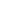 12 months12 months12 months12 months12 monthsSources Of FundsSources Of FundsSources Of FundsSources Of FundsSources Of FundsTotal Share CapitalTotal Share CapitalTotal Share CapitalTotal Share Capital33.4433.7533.8334.2334.24Equity Share CapitalEquity Share CapitalEquity Share CapitalEquity Share Capital33.4433.7533.8334.2334.24Share Application MoneyShare Application MoneyShare Application MoneyShare Application Money0.000.000.000.000.00Preference Share CapitalPreference Share CapitalPreference Share CapitalPreference Share Capital0.000.000.000.000.00ReservesReservesReservesReserves398.90374.63808.46968.831,098.12Revaluation ReservesRevaluation ReservesRevaluation ReservesRevaluation Reserves3.012.962.923.200.00Net worthNet worthNet worthNet worth435.35411.34845.211,006.261,132.36Secured LoansSecured LoansSecured LoansSecured Loans55.7544.4912.020.00101.85Unsecured LoansUnsecured LoansUnsecured LoansUnsecured Loans26.10151.15223.87352.66125.00Total DebtTotal DebtTotal DebtTotal Debt81.85195.64235.89352.66226.85Total LiabilitiesTotal LiabilitiesTotal LiabilitiesTotal Liabilities517.20606.981,081.101,358.921,359.21Jun '05Jun '06Jun '07Jun '08Jun '0912 months12 months12 months12 months12 monthsApplication Of FundsApplication Of FundsApplication Of FundsApplication Of FundsApplication Of FundsGross BlockGross BlockGross BlockGross Block95.27111.09162.31216.68234.10Less: Accum. DepreciationLess: Accum. DepreciationLess: Accum. DepreciationLess: Accum. Depreciation42.8947.7763.8378.1183.47Net BlockNet BlockNet BlockNet Block52.3863.3298.48138.57150.63Capital Work in ProgressCapital Work in ProgressCapital Work in ProgressCapital Work in Progress0.9116.3821.3613.899.50InvestmentsInvestmentsInvestmentsInvestments122.77135.39279.78215.02276.10InventoriesInventoriesInventoriesInventories188.10240.31791.73898.37888.26Sundry DebtorsSundry DebtorsSundry DebtorsSundry Debtors369.92511.261,002.511,241.461,498.26Cash and Bank BalanceCash and Bank BalanceCash and Bank BalanceCash and Bank Balance73.1487.64179.34316.91198.67Total Current AssetsTotal Current AssetsTotal Current AssetsTotal Current Assets631.16839.211,973.582,456.742,585.19Loans and AdvancesLoans and AdvancesLoans and AdvancesLoans and Advances115.22117.28170.28244.48315.17Fixed DepositsFixed DepositsFixed DepositsFixed Deposits73.1857.6514.600.454.32Total CA, Loans & AdvancesTotal CA, Loans & AdvancesTotal CA, Loans & AdvancesTotal CA, Loans & Advances819.561,014.142,158.462,701.672,904.68Deferred CreditDeferred CreditDeferred CreditDeferred Credit0.000.000.000.000.00Current LiabilitiesCurrent LiabilitiesCurrent LiabilitiesCurrent Liabilities427.75572.641,395.881,639.381,899.81ProvisionsProvisionsProvisionsProvisions50.6749.6181.1070.8581.89Total CL & ProvisionsTotal CL & ProvisionsTotal CL & ProvisionsTotal CL & Provisions478.42622.251,476.981,710.231,981.70Net Current AssetsNet Current AssetsNet Current AssetsNet Current Assets341.14391.89681.48991.44922.98Miscellaneous ExpensesMiscellaneous ExpensesMiscellaneous ExpensesMiscellaneous Expenses0.000.000.000.000.00Total AssetsTotal AssetsTotal AssetsTotal Assets517.20606.981,081.101,358.921,359.21Contingent LiabilitiesContingent LiabilitiesContingent LiabilitiesContingent Liabilities284.60334.55349.7549.7357.18Book Value (Rs)Book Value (Rs)Book Value (Rs)Book Value (Rs)25.8624.2049.7958.6166.14